ČESKÉ VYSOKÉ UČENÍ TECHNICKÉ V PRAZE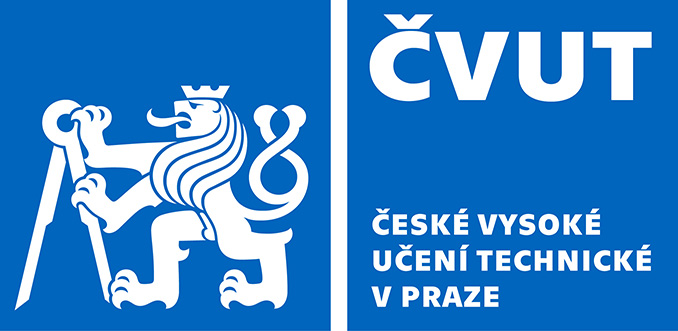 Fakulta stavebníThákurova 7, 166 29 Praha 6Návrh katedry na přijetí zahraničního studenta na krátkodobý studijní pobytse zařazením do stavu „student“Proposal to the study stay at FCE CTUÚdaje katedry:Vyplněný formulář předává katedra proděkanovi prostřednictvím studijního oddělení v případě bc. a mgr. studia / oddělení VaV v případě doktorského studia. Kopii proděkanem podepsaného formuláře zasílá příslušné oddělení zpět katedře. ___________________Průkaz studenta pro vstup do budovy získá student ve Vydavatelství průkazů ČVUT, Bechyňova 3, Praha 6.The student card is issued at CTU Card office, Bechyňova 3, Praha 6. Payment on cash only. Please see https://international.cvut.cz/for-incomers/ctu-id-cards/Zdravotní pojištění a ubytování si student zajišťuje samostatně. Pro ubytování může využít i zařízení SUZ a to za studentské ceny – viz https://www.suz.cvut.cz/cz/dlouhodobe-ubytovani. V případě nejasností kontaktuje SUZ e-mailem:  ubytovani@cvut.cz.Health insurance and accommodation is ensures by the student himself. He/she can also use the accommodation facilities of CTU in the price category of student, please see https://www.suz.cvut.cz/en/dormitories/jak-ziskat-ubytovani. In case of questions and needs for personal assistance the student contacts the accommodation provider at  ubytovani@cvut.cz.Příjmení/Surname:      Jméno/First name:      Jméno/First name:      Jméno/First name:      Jméno/First name:       muž/Male                žena/Female         Pas č./Passport No.:      Pas č./Passport No.:      Pas č./Passport No.:      Pas č./Passport No.:      Datum a místo narození /Date and place of birth:      Datum a místo narození /Date and place of birth:      Datum a místo narození /Date and place of birth:      Datum a místo narození /Date and place of birth:      Datum a místo narození /Date and place of birth:      Státní příslušnost/Nationality:      Státní příslušnost/Nationality:      E-mail:      E-mail:      E-mail:      Vysílající vysoká škola (název, fakulta, adresa, stát) /Sending university (name, faculty, address, country):Vysílající vysoká škola (název, fakulta, adresa, stát) /Sending university (name, faculty, address, country):Vysílající vysoká škola (název, fakulta, adresa, stát) /Sending university (name, faculty, address, country):Vysílající vysoká škola (název, fakulta, adresa, stát) /Sending university (name, faculty, address, country):Vysílající vysoká škola (název, fakulta, adresa, stát) /Sending university (name, faculty, address, country):Jmenovaný/á studuje na vysílající VŠ /Student is studying at the sending university:   ročník/year:        bakalářského/bachelor             magisterského/master             doktorského studia/doctoral studies.Nutná příloha: Potvrzení o aktuálním studiu jmenovaného vystavené vysílající VŠ.Necessary attachment: Confirmation of current study issued by the sending university.Jmenovaný/á studuje na vysílající VŠ /Student is studying at the sending university:   ročník/year:        bakalářského/bachelor             magisterského/master             doktorského studia/doctoral studies.Nutná příloha: Potvrzení o aktuálním studiu jmenovaného vystavené vysílající VŠ.Necessary attachment: Confirmation of current study issued by the sending university.Jmenovaný/á studuje na vysílající VŠ /Student is studying at the sending university:   ročník/year:        bakalářského/bachelor             magisterského/master             doktorského studia/doctoral studies.Nutná příloha: Potvrzení o aktuálním studiu jmenovaného vystavené vysílající VŠ.Necessary attachment: Confirmation of current study issued by the sending university.Jmenovaný/á studuje na vysílající VŠ /Student is studying at the sending university:   ročník/year:        bakalářského/bachelor             magisterského/master             doktorského studia/doctoral studies.Nutná příloha: Potvrzení o aktuálním studiu jmenovaného vystavené vysílající VŠ.Necessary attachment: Confirmation of current study issued by the sending university.Jmenovaný/á studuje na vysílající VŠ /Student is studying at the sending university:   ročník/year:        bakalářského/bachelor             magisterského/master             doktorského studia/doctoral studies.Nutná příloha: Potvrzení o aktuálním studiu jmenovaného vystavené vysílající VŠ.Necessary attachment: Confirmation of current study issued by the sending university.Termín pobytu na FSv ČVUT /Period of stay at FCE CTU Termín pobytu na FSv ČVUT /Period of stay at FCE CTU Termín pobytu na FSv ČVUT /Period of stay at FCE CTU od/from:      do/until:      Pracovník katedry č.          pověřený zajištěním studijního pobytu: Pracovník katedry č.          pověřený zajištěním studijního pobytu: Pracovník katedry č.          pověřený zajištěním studijního pobytu: Pracovník katedry č.          pověřený zajištěním studijního pobytu: Jméno:Tel., e-mail:Obsah studijního pobytu pro bc. nebo mgr. studium: Celosemestrální studium předmětů Podmínky: předložení dokladu o studiu z vysílající univerzity, doba pobytu celý semestr, minimální počet zapsaných kreditů v semestru 10. Student zapisuje tyto předměty (kód, název):       Spolupráce na výzkumu katedryPodmínky: předložení dokladu o studiu z vysílající univerzity, doba pobytu minimálně 30 dnů, zapsání jednoho z těchto předmětů	 „Advanced Bachelor Project“      nebo       „Advanced Master Project“ Katedra uvede přesný kód projektu, který je vypsán katedrou pro příslušný semestr v KOSu:      Obsah studijního pobytu pro doktorské studium:Obsah studijního pobytu pro bc. nebo mgr. studium: Celosemestrální studium předmětů Podmínky: předložení dokladu o studiu z vysílající univerzity, doba pobytu celý semestr, minimální počet zapsaných kreditů v semestru 10. Student zapisuje tyto předměty (kód, název):       Spolupráce na výzkumu katedryPodmínky: předložení dokladu o studiu z vysílající univerzity, doba pobytu minimálně 30 dnů, zapsání jednoho z těchto předmětů	 „Advanced Bachelor Project“      nebo       „Advanced Master Project“ Katedra uvede přesný kód projektu, který je vypsán katedrou pro příslušný semestr v KOSu:      Obsah studijního pobytu pro doktorské studium:Obsah studijního pobytu pro bc. nebo mgr. studium: Celosemestrální studium předmětů Podmínky: předložení dokladu o studiu z vysílající univerzity, doba pobytu celý semestr, minimální počet zapsaných kreditů v semestru 10. Student zapisuje tyto předměty (kód, název):       Spolupráce na výzkumu katedryPodmínky: předložení dokladu o studiu z vysílající univerzity, doba pobytu minimálně 30 dnů, zapsání jednoho z těchto předmětů	 „Advanced Bachelor Project“      nebo       „Advanced Master Project“ Katedra uvede přesný kód projektu, který je vypsán katedrou pro příslušný semestr v KOSu:      Obsah studijního pobytu pro doktorské studium:Obsah studijního pobytu pro bc. nebo mgr. studium: Celosemestrální studium předmětů Podmínky: předložení dokladu o studiu z vysílající univerzity, doba pobytu celý semestr, minimální počet zapsaných kreditů v semestru 10. Student zapisuje tyto předměty (kód, název):       Spolupráce na výzkumu katedryPodmínky: předložení dokladu o studiu z vysílající univerzity, doba pobytu minimálně 30 dnů, zapsání jednoho z těchto předmětů	 „Advanced Bachelor Project“      nebo       „Advanced Master Project“ Katedra uvede přesný kód projektu, který je vypsán katedrou pro příslušný semestr v KOSu:      Obsah studijního pobytu pro doktorské studium:Pobyt na základě: bilaterální smlouvy mezi vysokými školami       jiné - uveďte:      Pobyt na základě: bilaterální smlouvy mezi vysokými školami       jiné - uveďte:      Pobyt na základě: bilaterální smlouvy mezi vysokými školami       jiné - uveďte:      Pobyt na základě: bilaterální smlouvy mezi vysokými školami       jiné - uveďte:      Přijímající katedra č.      Datum:      Podpis vedoucího kat.Vedoucí katedry potvrzuje svým podpisem, že jmenovaného studenta seznámí s předpisy BOZP a PO https://portal.fsv.cvut.cz/en/legislat/vstupbeze.docxVedoucí katedry potvrzuje svým podpisem, že jmenovaného studenta seznámí s předpisy BOZP a PO https://portal.fsv.cvut.cz/en/legislat/vstupbeze.docxVedoucí katedry potvrzuje svým podpisem, že jmenovaného studenta seznámí s předpisy BOZP a PO https://portal.fsv.cvut.cz/en/legislat/vstupbeze.docxStanovisko proděkana: Souhlasím s přijetím výše uvedeného studenta do stavu „student“.Stanovisko proděkana: Souhlasím s přijetím výše uvedeného studenta do stavu „student“.Datum:      Podpis proděkana